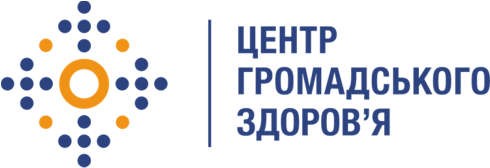 Центр громадського здоров’я Міністерства охорони здоров’я України (далі – Центр) 
оголошує відкритий конкурс з відбору консультанта – експерта з впровадження державно-приватного партнерства в сферу громадського здоров’яКонкурс оголошується в рамках гранту Глобального фонду для боротьби із СНІДом, туберкульозом та малярією в Україні «Прискорити темпи зменшення рівня захворюваності на туберкульоз та ВІЛ за рахунок забезпечення загального доступу до своєчасної та якісної діагностики і лікування туберкульозу та МРТБ, шляхом розширення доказової медичної профілактики, діагностики та лікування ВІЛ та створення стійкої та життєздатної системи охорони здоров'я»Загальна мета:Концепція розвитку системи громадського здоров’я, затверджена розпорядженням Кабінету Міністрів України від 30 листопада 2016 р. № 1002-р передбачає проведення заходів з удосконалення механізмів фінансування та консолідація державних ресурсів для системи громадського здоров’я, в тому числі шляхом формування державної політики з урахуванням принципів державно-приватного партнерства (далі – ДПП) для вирішення соціально значимих питань у сфері громадського здоров’я. З метою аналізу можливостей реалізації відповідного напрямку в підтримку заходів з розвитку регіональних систем громадського здоров’я, що вже впроваджуються Центром, передбачено залучення експерта та розробка можливих планів дій в регіонах пілотування (до 7 регіонів) – м.Києві, Полтавській, Рівненській, Сумській, Херсонській, Харківській та Чернігівській областях.Термін виконання робіт (орієнтовно) – до 31 грудня 2018 року (з можливістю продовження до 31 грудня 2019 року)Основні обов’язки:.Проведення експертної оцінки можливостей впровадження інструментів ДПП в сфері громадського здоров’я з використанням потенціалу регіональних лабораторних центрів та зацікавлених сторін;Проведення семінару за участі представників 7 регіонів та аналіз поточної ситуації щодо реформування регіональних систем громадського здоров’я в контексті започаткування проектів ДПП;Участь в аналізі ефективності діяльності регіональних лабораторних центрів, розробка шляхів потенційного залучення інвесторів та підготовці техніко-економічного обґрунтування;Участь  у підготовці Концептуальних записок проектів ДПП та перемовинах між зацікавленими сторонами на регіональному рівні;Надання консультацій та супровід процесу формування Комісії, розгляду документів зацікавлених сторін та формування договорів.Кваліфікаційні вимоги: Вища освіта (юридична, економічна, державне управління, управління в галузі охорони здоров’я); Досвід розробки та впровадження проектів державно-приватного партнерства, наявність портфоліо (позитивного досвіду) залучення інвестицій; Глибоке знання законодавства України за напрямом;Успішний досвід взаємодії з центральними органами виконавчої влади, проведення адвокаційних заходів, переговорів тощо;Гарне знання ділової української мови, досвід проведення публічних заходів та презентацій за напрямом.Учасник конкурсу має підтвердити кваліфікацію та відповідність встановленим критеріям відбору спеціалістів документально (копіями відповідних документів).Особисті якості та навички: особа, яка обіймає цю посаду, має бути дисциплінованою, організованою, здатною працювати самостійно на результат та в умовах напруженого графіку, уважною до деталей, вміти працювати з точною інформацією.Резюме мають бути надіслані електронною поштою на адресу: vacancies@phc.org.ua, у полі «тема» вкажіть: «165 – 2018 Експерт з ДПП».Термін подання документів – до 28 вересня 2018 року, реєстрація документів завершується о 18:00. За результатами відбору успішні кандидати будуть запрошені до подальшої співпраці.